
COVER LETTER FOR PUBLIC REVIEW DRAFT STANDARDSPUBLIC REVIEW DRAFT DEAS 1169:2023, DEAS 1170:2023 and DEAS 1171:2023 ……………This Draft East Africa Standard have been harmonized by the EASC/TC 015 Oilseeds, edible fats and oils………Technical Committee in accordance with the procedures of the Bureau, and is now being circulated for public comments.The Committee would appreciate any comments on this Draft Standards, which should be submitted before …17th November, 2023…………. using the attached template.  It will also be appreciated if those who have no specific comments to make but find the draft standard generally acceptable can notify us accordingly.Suggestions entailing amendments of the text should include wording preferred and the relevant clause number quoted against any comments made.This draft standard is subject to change and should not be referred to or used as a Kenya Standard.All correspondence pertaining to this draft standard should be addressed to the Managing Director, Kenya Bureau of Standards for the attention of Mercy N. Ndirangu (ndirangum@kebs.org)  …Yours faithfully,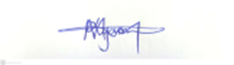 For: DIRECTORSTANDARDS DEVELOPMENT AND INTERNATIONAL TRADETitle:DEAS 1169:2023 Raw macadamia nuts -in shell – Specification, DEAS 1170:2023 Cashew flour – Specification and DEAS 1171:2023 Peanut/groundnut flour – SpecificationDEAS 1169:2023 Raw macadamia nuts -in shell – Specification, DEAS 1170:2023 Cashew flour – Specification and DEAS 1171:2023 Peanut/groundnut flour – SpecificationDocument Type:Public review draftPublic review draftDates:Circulation dateClosing dateDates:18th September, 202317th November, 2023